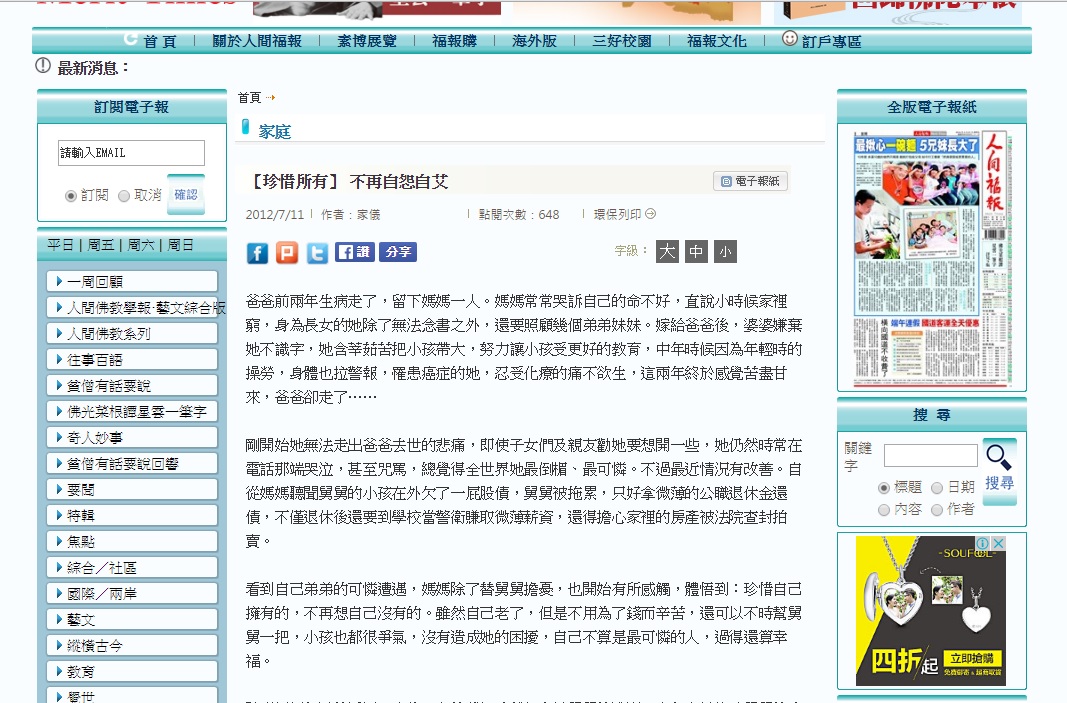 人間福報 閱讀心得資管二乙 4A390025 曾奕勳在人間福報網站的文章標題，有一個特別吸引了我，上面寫著「珍惜所有，不在自怨自艾」。  在我看完這篇文章，得出了許多心得，人們在有的時候，對於自己所已經擁有的事物，都會覺得理所當然，一直到失去了，回過頭一看，才會了解到當初應該好好珍惜、擁有的時候其實是多麼的幸福。　　這篇文章中提到一位媽媽的痛苦遭遇，在這一連串的遭遇中，他一直都是覺得是自己運氣不好、為什麼這種事情會發生在他身上，不斷的哭泣，甚至咒罵，總覺得全世界她最倒楣、最可憐。但是親人之間的遭遇總是特別刻骨銘心，在聽聞舅舅說發生的事情比他還糟糕的時候，終於有了正面的想法，認為自己不是最糟糕的，應該對那些已經過去的事物釋懷，好好的去珍惜現在所有的。　　想像一下，如果你失去了雙臂、雙腳、雙眼，看不見、摸不倒、採不倒，就像掉進一個深深的黑暗洞穴，你肯定會很痛苦。但雖然失去了雙眼，你還聽得見，失去了雙手，你能與他人對話，也能品嚐各種美食，失去了雙腳，但你還是活著，你還是可以有很多快樂；所以在失去東西時，不要總是去想著那些已失去的，而是要想著自己現在還擁有的。　　有人說過，要知足、感恩、善解、包容。特別是知足和感恩非常重要，如果你真的很感謝上天讓你現在擁有的這麼多，那在人生中你的痛苦就比其他人還小；但如果你把很多事情都想成本來就應該得到的，那你永遠只會活在貪婪之中，永遠無法體會到真正的幸福。